Zastupitelstvo města Prostějova r e v o k u j eusnesení Zastupitelstva města Prostějova č. 16076 ze dne 11.04.2016, kterým byl schválen výkup stavby veřejného osvětlení na ul. Werichova v Prostějově, zřízení služebnosti inženýrské sítě na částech pozemků p.č. 6375/3 a p.č. 6375/4, oba v k.ú. Prostějov, a rozpočtové opatření kapitoly 50,s c h v a l u j e výkup pozemků p.č. 6375/3 – ostatní plocha o výměře 2.194 m2 a p.č. 6375/11 – ostatní plocha o výměře 45 m2, oba v k.ú. Prostějov, od vlastníka těchto pozemků do vlastnictví Statutárního města Prostějova za kupní cenu v symbolické výši 5.000 Kč včetně DPH, za následujících podmínek:celá kupní cena bude zaplacena do 14 dnů po provedení vkladu vlastnického práva dle kupní smlouvy do katastru nemovitostí,v kupní smlouvě bude současně zřízena služebnost cesty a stezky pro veřejnost a služebnost spočívající v právu umístit a užívat stavbu komunikace na části pozemku p.č. 6375/4 v k.ú. Prostějov ve prospěch pozemku p.č. 6376/2 v k.ú. Prostějov ve vlastnictví Statutárního města Prostějova, a to na dobu neurčitou a bezúplatně,náklady spojené s vypracováním geometrického plánu a správní poplatek spojený s podáním návrhu na povolení vkladu práv do katastru nemovitostí uhradí Statutární město Prostějov,výkup stavby komunikace a zpevněných ploch umístěné na pozemcích p.č. 6375/3 a p.č. 7835/1, oba v k.ú. Prostějov, od vlastníka uvedené stavby do vlastnictví Statutárního města Prostějova za kupní cenu v symbolické výši 2.500 Kč včetně DPH, za následujících podmínek:celá kupní cena bude zaplacena do 14 dnů ode dne podpisu kupní smlouvy,v kupní smlouvě se prodávající zaváže, že po dobu pěti let od uzavření kupní smlouvy bude na své náklady zajišťovat opravy komunikace a zpevněných ploch umístěných na pozemcích p.č. 6375/3 a p.č. 7835/1, oba v k.ú. Prostějov, zejména opravy propadů a vyjetých kolejí a odstraňování náletového plevele, dle požadavků Statutárního města Prostějova a budoucího správce předmětné komunikace a zpevněných ploch; pro případ porušení uvedeného závazku bude v kupní smlouvě sjednána smluvní pokuta ve výši 5.000 Kč v každém jednotlivém případě a možnost Statutárního města Prostějova od kupní smlouvy odstoupit,při předávce komunikace a zpevněných ploch umístěných na pozemcích p.č. 6375/3 a p.č. 7835/1, oba v k.ú. Prostějov, do správy budoucího správce komunikace a zpevněných ploch předá prodávající veškerou dokumentaci včetně technických zpráv s uvedením skladby komunikace a zpevněných ploch,v kupní smlouvě se Statutární město Prostějov zaváže, že komunikace bude mít charakter veřejné komunikace s přístupem pro vlastníka pozemků p.č. 6374/1 a p.č. 6375/2, oba v k.ú. Prostějov, a nebude bránit užívání komunikace,výkup stavby veřejného osvětlení umístěné na pozemcích p.č. 6375/3, p.č. 6375/4 a p.č. 7835/1, vše v k.ú. Prostějov, od vlastníka uvedené stavby do vlastnictví Statutárního města Prostějova za kupní cenu v symbolické výši 2.500 Kč včetně DPH, za následujících podmínek:celá kupní cena bude zaplacena do 14 dnů ode dne podpisu kupní smlouvy,při předávce stavby veřejného osvětlení umístěné na pozemcích p.č. 6375/3, p.č. 6375/4 a p.č. 7835/1, vše v k.ú. Prostějov, do správy budoucího správce veřejného osvětlení předá prodávající veškerou dokumentaci včetně revizní zprávy, současně s uzavřením kupní smlouvy bude zřízena služebnost inženýrské sítě spočívající v právu provozovat stavbu veřejného osvětlení včetně jejího ochranného pásma na části pozemku p.č. 6375/4 v k.ú. Prostějov ve prospěch Statutárního města Prostějova dle bodu 4) usnesení,zřízení služebnosti inženýrské sítě spočívající v právu provozovat stavbu veřejného osvětlení včetně jejího ochranného pásma na části pozemku p.č. 6375/4 v k.ú. Prostějov (rozsah zatížení pozemku bude stanoven na základě geometrického plánu), ve prospěch Statutárního města Prostějova za následujících podmínek:služebnost inženýrské sítě bude zřízena na dobu neurčitou a bezúplatně, náklady spojené s vypracováním geometrického plánu a správní poplatek spojený s podáním návrhu na povolení vkladu práva odpovídajícího služebnosti inženýrské sítě do katastru nemovitostí uhradí Statutární město Prostějov,5) 	rozpočtové opatření, kterým se: 	- zvyšuje rozpočet výdajů		- snižuje stav rezerv městaDůvodová zpráva:      Na Odbor správy a údržby majetku města Magistrátu města Prostějova se dne 21.03.2016 obrátil Ing. Marek Indra, jednatel společnosti Nová Okružní s.r.o., se sídlem Rychnov nad Kněžnou, Pod Strání 8, PSČ: 516 01, IČ: 275 30 892, s nabídkou odkupu stavby veřejného osvětlení na ul. Werichova v Prostějova umístěné na pozemcích p.č. 6375/3, p.č. 6375/4 a p.č. 7835/1, vše v k.ú. Prostějov, které bylo vybudováno v rámci stavby: „Bytové domy nová Okružní“, jejímž investorem byla společnost Nová Okružní s.r.o., a to v rozsahu a způsobem dle platné projektové dokumentace, stavebního povolení a kolaudačního souhlasu. Stavba veřejného osvětlení se sestává z kabelového vedení, 5 světelných stožárů a rozvaděče. Z daňových důvodů byla navržena symbolická kupní cena ve výši 1.000 Kč včetně DPH, nikoliv bezúplatný převod.      Zastupitelstvo města Prostějova dne 11.04.2016 usnesením č. 16076 schválilo:výkup stavby veřejného osvětlení na ul. Werichova v Prostějově umístěné na pozemcích p.č. 6375/3, p.č. 6375/4 a p.č. 7835/1, vše v k.ú. Prostějov, od vlastníka této stavby do vlastnictví Statutárního města Prostějova za kupní cenu v symbolické výši 1.000 Kč včetně DPH, za následujících podmínek:celá kupní cena bude zaplacena do 14 dnů ode dne podpisu kupní smlouvy,při předávce stavby veřejného osvětlení umístěné na pozemcích p.č. 6375/3, p.č. 6375/4 a p.č. 7835/1, vše v k.ú. Prostějov, do správy budoucího správce veřejného osvětlení předá prodávající veškerou dokumentaci včetně revizní zprávy,současně s uzavřením kupní smlouvy bude zřízena služebnost inženýrské sítě spočívající v právu zřídit a provozovat stavbu veřejného osvětlení včetně jejího ochranného pásma na částech pozemků p.č. 6375/3 a p.č. 6375/4, oba v k.ú. Prostějov, ve prospěch Statutárního města Prostějova dle bodu 2) usnesení, zřízení služebnosti inženýrské sítě spočívající v právu zřídit a provozovat stavbu veřejného osvětlení včetně jejího ochranného pásma na částech pozemků p.č. 6375/3 a p.č. 6375/4, oba v k.ú. Prostějov (rozsah zatížení pozemků bude stanoven na základě geometrického plánu), ve prospěch Statutárního města Prostějova za následujících podmínek:služebnost inženýrské sítě bude zřízena na dobu neurčitou a bezúplatně, náklady spojené s vypracováním geometrického plánu a správní poplatek spojený s podáním návrhu na povolení vkladu práva odpovídajícího služebnosti inženýrské sítě do katastru nemovitostí nebude hradit Statutární město Prostějov,3) 	rozpočtové opatření, kterým se: - zvyšuje rozpočet výdajů- snižuje stav rezerv města     Následně dne 03.06.2016 obdržel Odbor správy a údržby majetku města Magistrátu města Prostějova upravenou nabídku, a to společnosti Nová Okružní s.r.o., se sídlem Rychnov nad Kněžnou, Pod Strání 8, PSČ: 516 01, IČ: 275 30 892, a společnosti Project & Property s.r.o., se sídlem Pod Strání 8, Rychnov nad Kněžnou, PSČ: 516 01, IČ: 274 82 171, kdy jsou nově předmětem nabídky pozemky p.č. 6375/3 a p.č. 6375/11, oba v k.ú. Prostějov, ve vlastnictví společnosti Project & Property s.r.o., a dále stavba komunikace a zpevněných ploch umístěná na pozemcích p.č. 6375/3 a p.č. 7835/1, oba v k.ú. Prostějov, která byla vybudována v rámci stavby: „Bytové domy nová Okružní“, jejímž investorem byla společnost Nová Okružní s.r.o., a to v rozsahu a způsobem dle platné projektové dokumentace, stavebního povolení a kolaudačního souhlasu. Do nabídky je možné zahrnout i stavbu veřejného osvětlení umístěnou na pozemcích p.č. 6375/3, p.č. 6375/4 a p.č. 7835/1, vše v k.ú. Prostějov, která byla předmětem předchozí samostatné nabídky ze dne 21.03.2016. Za pozemky a stavby je z daňových důvodů navržena symbolická kupní cena v celkové výši 10.000 Kč včetně DPH, nikoliv bezúplatný převod. V rámci nabídky byly stanoveny následující podmínky:nabyvatel předmětu převodu zřídí služebnost/věcné břemeno chůze a jízdy (pozn. OSÚMM – dle terminologie NOZ stezky a cesty) ve prospěch vlastníka pozemků p.č. 6374/1 a p.č. 6375/2, oba v k.ú. Prostějov (resp. případných budoucích vlastníků), nebo učiní smluvní závazek, že komunikace bude mít charakter veřejné komunikace s přístupem pro vlastníka pozemků p.č. 6374/1 a p.č. 6375/2, oba v k.ú. Prostějov, a nebude bránit užívání komunikace,součástí převodu bude dohoda o umožnění přístupu ke stavbě/staveništi na pozemcích p.č. 6374/1 a p.č. 6375/2, oba v k.ú. Prostějov, po pozemku p.č. 7836 v k.ú. Prostějov ve vlastnictví Statutárního města Prostějova. Záležitost je řešena pod SpZn. OSMM 208/2010.     Odbor územního plánování a památkové péče sděluje, že uvedené pozemky jsou dle platného územního plánu plochou veřejného prostranství a plochou smíšenou obytnou. Odbor územního plánování a památkové péče nemá k nabídce odkupu z hlediska územního plánování připomínek, neboť se jedná o plochy, které jsou ve svém využití stabilizovány.      Odbor dopravy nemá k záměru žádné připomínky.      Odbor životního prostředí sděluje, že nemá námitky k předmětu převodu.      Odbor rozvoje a investic posoudil uvedenou nabídku a sděluje, že doporučuje jednat o odkupu s ohledem na připravované odkoupení sousedního pozemku p.č. 6376/2 v k.ú. Prostějov ze strany Statutárního města Prostějova (pozn. OSÚMM – Statutární město Prostějov je již vlastníkem pozemku p.č. 6376/2 v k.ú. Prostějov). Odkupem nabízených pozemků bude mj. zajištěn přístup a příjezd na pozemek p.č. 6376/2 v k.ú. Prostějov.      Rada města Prostějova dne 23.08.2016 doporučila Zastupitelstvu města Prostějova:revokovat usnesení Zastupitelstva města Prostějova č. 16076 ze dne 11.04.2016, kterým byl schválen výkup stavby veřejného osvětlení na ul. Werichova v Prostějově, zřízení služebnosti inženýrské sítě na částech pozemků p.č. 6375/3 a p.č. 6375/4, oba v k.ú. Prostějov, a rozpočtové opatření kapitoly 50,schválit výkup pozemků p.č. 6375/3 – ostatní plocha o výměře 2.194 m2 a p.č. 6375/11 – ostatní plocha o výměře 45 m2, oba v k.ú. Prostějov, od vlastníka těchto pozemků do vlastnictví Statutárního města Prostějova za kupní cenu v symbolické výši 5.000 Kč včetně DPH, za následujících podmínek:celá kupní cena bude zaplacena do 14 dnů po provedení vkladu vlastnického práva dle kupní smlouvy do katastru nemovitostí,v kupní smlouvě bude současně zřízena služebnost cesty a stezky pro veřejnost a služebnost spočívající v právu umístit a užívat stavbu komunikace na části pozemku p.č. 6375/4 v k.ú. Prostějov ve prospěch pozemku p.č. 6376/2 v k.ú. Prostějov ve vlastnictví Statutárního města Prostějova, a to na dobu neurčitou a bezúplatně,náklady spojené s vypracováním geometrického plánu a správní poplatek spojený s podáním návrhu na povolení vkladu práv do katastru nemovitostí uhradí Statutární město Prostějov,schválit výkup stavby komunikace a zpevněných ploch umístěné na pozemcích p.č. 6375/3 a p.č. 7835/1, oba v k.ú. Prostějov, od vlastníka uvedené stavby do vlastnictví Statutárního města Prostějova za kupní cenu v symbolické výši 2.500 Kč včetně DPH, za následujících podmínek:celá kupní cena bude zaplacena do 14 dnů ode dne podpisu kupní smlouvy,v kupní smlouvě se prodávající zaváže, že po dobu pěti let od uzavření kupní smlouvy bude na své náklady zajišťovat opravy komunikace a zpevněných ploch umístěných na pozemcích p.č. 6375/3 a p.č. 7835/1, oba v k.ú. Prostějov, zejména opravy propadů a vyjetých kolejí a odstraňování náletového plevele, dle požadavků Statutárního města Prostějova a budoucího správce předmětné komunikace a zpevněných ploch; pro případ porušení uvedeného závazku bude v kupní smlouvě sjednána smluvní pokuta ve výši 5.000 Kč v každém jednotlivém případě a možnost Statutárního města Prostějova od kupní smlouvy odstoupit,při předávce komunikace a zpevněných ploch umístěných na pozemcích p.č. 6375/3 a p.č. 7835/1, oba v k.ú. Prostějov, do správy budoucího správce komunikace a zpevněných ploch předá prodávající veškerou dokumentaci včetně technických zpráv s uvedením skladby komunikace a zpevněných ploch,v kupní smlouvě se Statutární město Prostějov zaváže, že komunikace bude mít charakter veřejné komunikace s přístupem pro vlastníka pozemků p.č. 6374/1 a p.č. 6375/2, oba v k.ú. Prostějov, a nebude bránit užívání komunikace,schválit výkup stavby veřejného osvětlení umístěné na pozemcích p.č. 6375/3, p.č. 6375/4 a p.č. 7835/1, vše v k.ú. Prostějov, od vlastníka uvedené stavby do vlastnictví Statutárního města Prostějova za kupní cenu v symbolické výši 2.500 Kč včetně DPH, za následujících podmínek:celá kupní cena bude zaplacena do 14 dnů ode dne podpisu kupní smlouvy,při předávce stavby veřejného osvětlení umístěné na pozemcích p.č. 6375/3, p.č. 6375/4 a p.č. 7835/1, vše v k.ú. Prostějov, do správy budoucího správce veřejného osvětlení předá prodávající veškerou dokumentaci včetně revizní zprávy, současně s uzavřením kupní smlouvy bude zřízena služebnost inženýrské sítě spočívající v právu provozovat stavbu veřejného osvětlení včetně jejího ochranného pásma na části pozemku p.č. 6375/4 v k.ú. Prostějov ve prospěch Statutárního města Prostějova dle bodu 5) usnesení,zřízení služebnosti inženýrské sítě spočívající v právu provozovat stavbu veřejného osvětlení včetně jejího ochranného pásma na části pozemku p.č. 6375/4 v k.ú. Prostějov (rozsah zatížení pozemku bude stanoven na základě geometrického plánu), ve prospěch Statutárního města Prostějova za následujících podmínek:služebnost inženýrské sítě bude zřízena na dobu neurčitou a bezúplatně, náklady spojené s vypracováním geometrického plánu a správní poplatek spojený s podáním návrhu na povolení vkladu práva odpovídajícího služebnosti inženýrské sítě do katastru nemovitostí uhradí Statutární město Prostějov,6) 	rozpočtové opatření, kterým se: - zvyšuje rozpočet výdajů- snižuje stav rezerv města     Odbor SÚMM sděluje, že na základě Kupní smlouvy č. 2016/50/198 ze dne 29.06.2016 je Statutární město Prostějov vlastníkem pozemku p.č. 6376/2 v k.ú. Prostějov, který sousedí s nabízenými pozemky. Z důvodu zajištění přístupu a příjezdu k předmětnému pozemku Odbor SÚMM doporučuje výkup pozemků p.č. 6375/3 a p.č. 6375/11, oba v k.ú. Prostějov, stavby komunikace a zpevněných ploch umístěné na pozemcích p.č. 6375/3 a p.č. 7835/1, oba v k.ú. Prostějov, a stavby veřejného osvětlení umístěné na pozemcích p.č. 6375/3, p.č. 6375/4 a p.č. 7835/1, vše v k.ú. Prostějov, od jejich vlastníků za podmínek dle návrhu usnesení, tj. mimo jiné za předpokladu majetkoprávního ošetření umístění stavby veřejného osvětlení na pozemku p.č. 6375/4 v k.ú. Prostějov ve vlastnictví společnosti Project & Property s.r.o. formou zřízení služebnosti inženýrské sítě, jelikož část veřejné osvětlení se bude nadále nacházet na pozemku jiného vlastníka, a za předpokladu zřízení služebnosti cesty a stezky pro veřejnost a služebnosti spočívající v právu umístit a užívat stavbu komunikace na části pozemku p.č. 6375/4 v k.ú. Prostějov z důvodu zajištění přístupu a příjezdu k pozemku Statutárního města Prostějova p.č. 6376/2 v k.ú. Prostějov (propoj mezi komunikací a pozemkem p.č. 6376/2 v k.ú. Prostějov). V kontextu toho je třeba revokovat usnesení Zastupitelstva města Prostějova č. 16076 ze dne 11.04.2016, kterým byl schválen výkup stavby předmětného veřejného osvětlení, zřízení služebnosti inženýrské sítě na částech pozemků p.č. 6375/3 a p.č. 6375/4, oba v k.ú. Prostějov, a rozpočtové opatření kapitoly 50, neboť dochází ke změně podmínek převodu této stavby. Součástí převodu veřejného osvětlení musí být také příslušný el. rozvaděč – odběrné místo.     Odbor SÚMM upozorňuje na skutečnost, že na pozemku p.č. 6375/3 v k.ú. Prostějov váznou věcná břemena zřizování a provozování následujících vedení: kabelová vedení NN, přípojková skříň, ve prospěch společnosti E.ON Distribuce, a.s.,rozvodné tepelné zařízení ve prospěch společnosti Domovní správa Prostějov, s.r.o.     Předkládané rozpočtové opatření má vliv na rozpočet města. Dle výše uvedeného návrhu dojde ke snížení finančních prostředků ve Fondu rezerv a rozvoje o částku 11.000 Kč a současně ke zvýšení finančních prostředků výdajů u kapitoly 50 – správa a nakládání s majetkem města o částku 11.000 Kč.     Materiál byl předložen k projednání na schůzi Finančního výboru dne 29.08.2016.Přílohy:	mapa širších vztahů		situační mapa		mapa skutečného zaměření stavby veřejného osvětlení		foto		výpisy z obchodního rejstříkuProstějov:	24.08.2016Osoba odpovědná za zpracování materiálu:	Mgr. Libor Vojtek, vedoucí Odboru SÚMM, v. r.  Zpracoval:	Bc. Vladimír Hofman, v. r. 		odborný referent oddělení nakládání s majetkem města Odboru SÚMM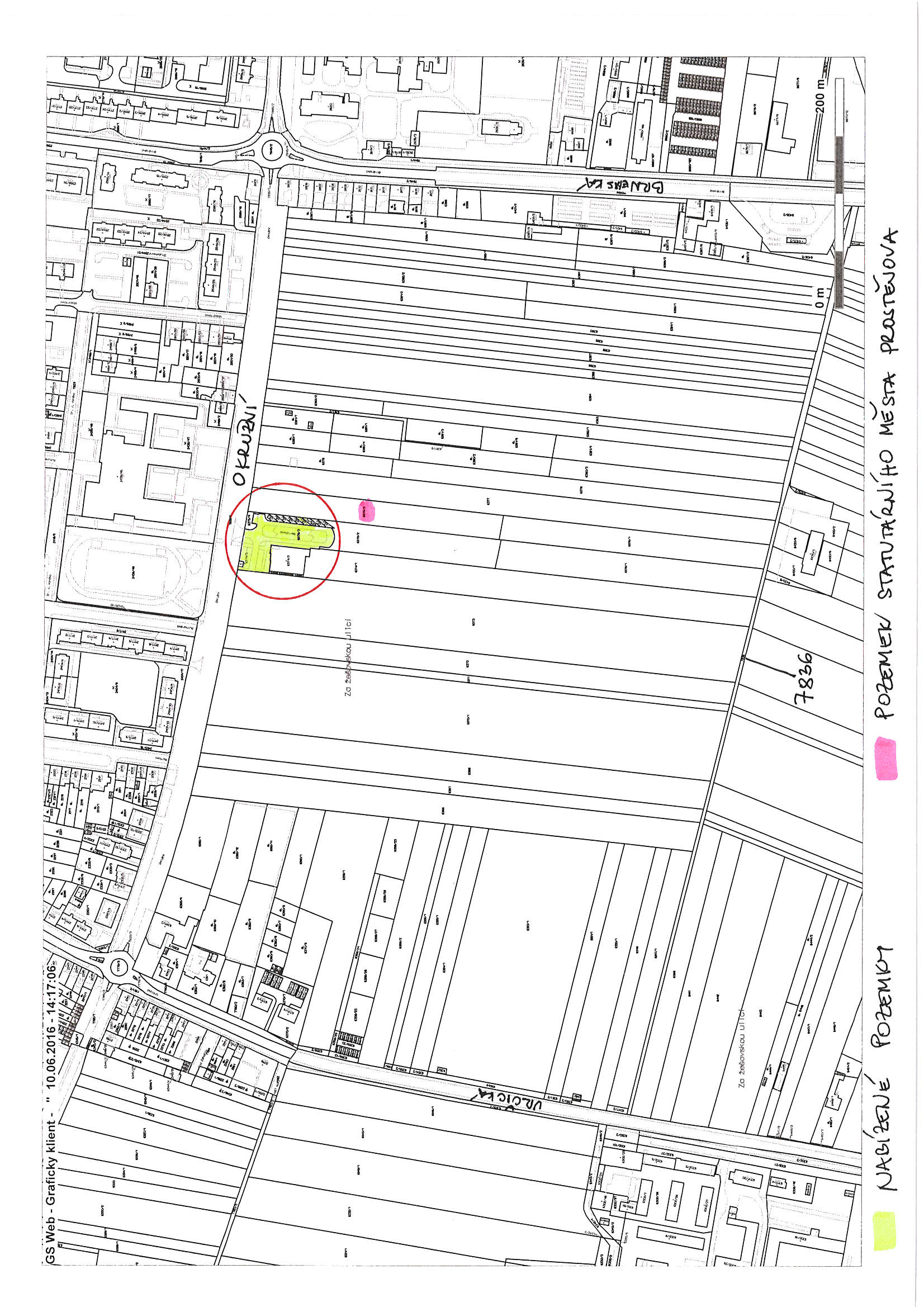 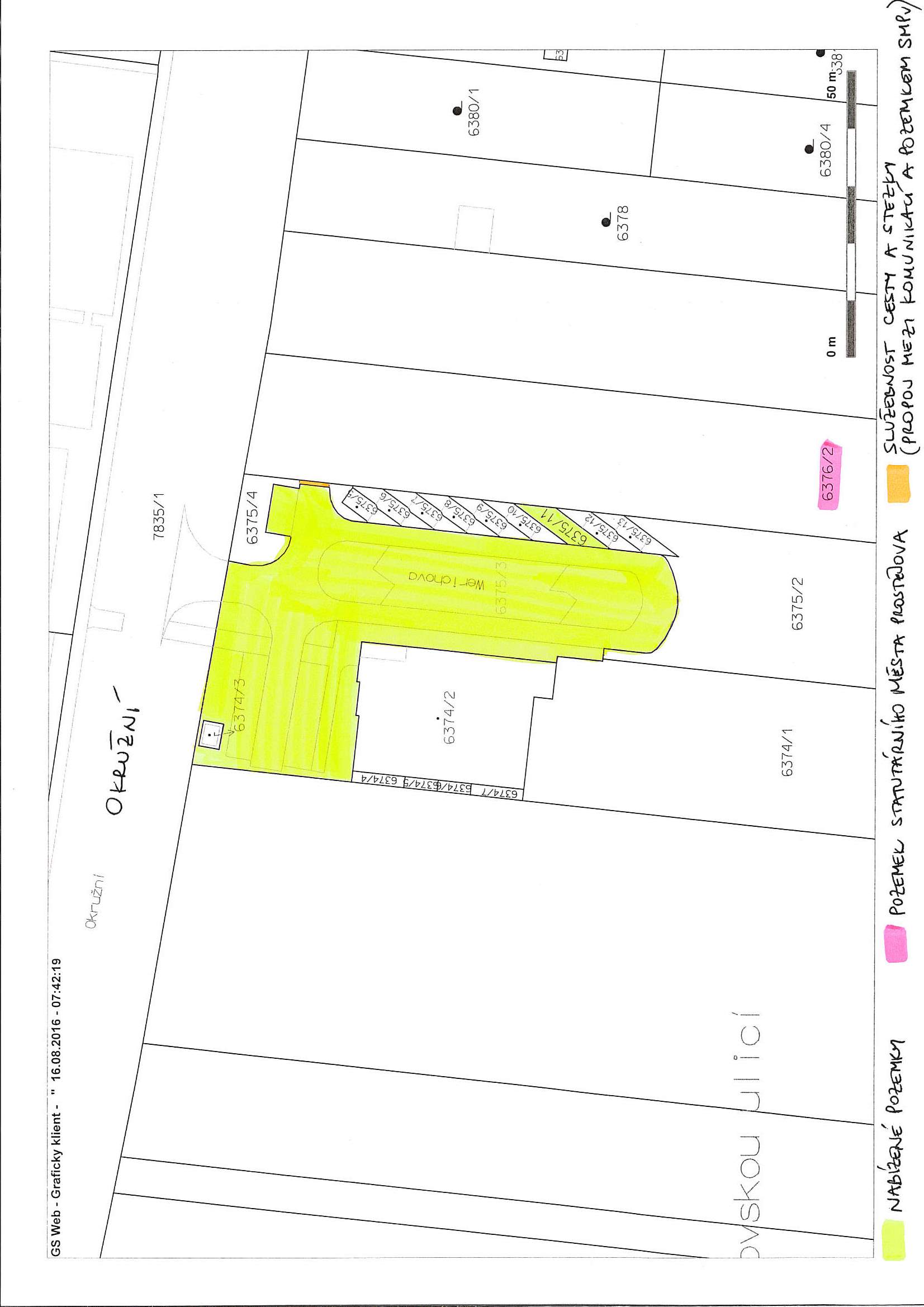 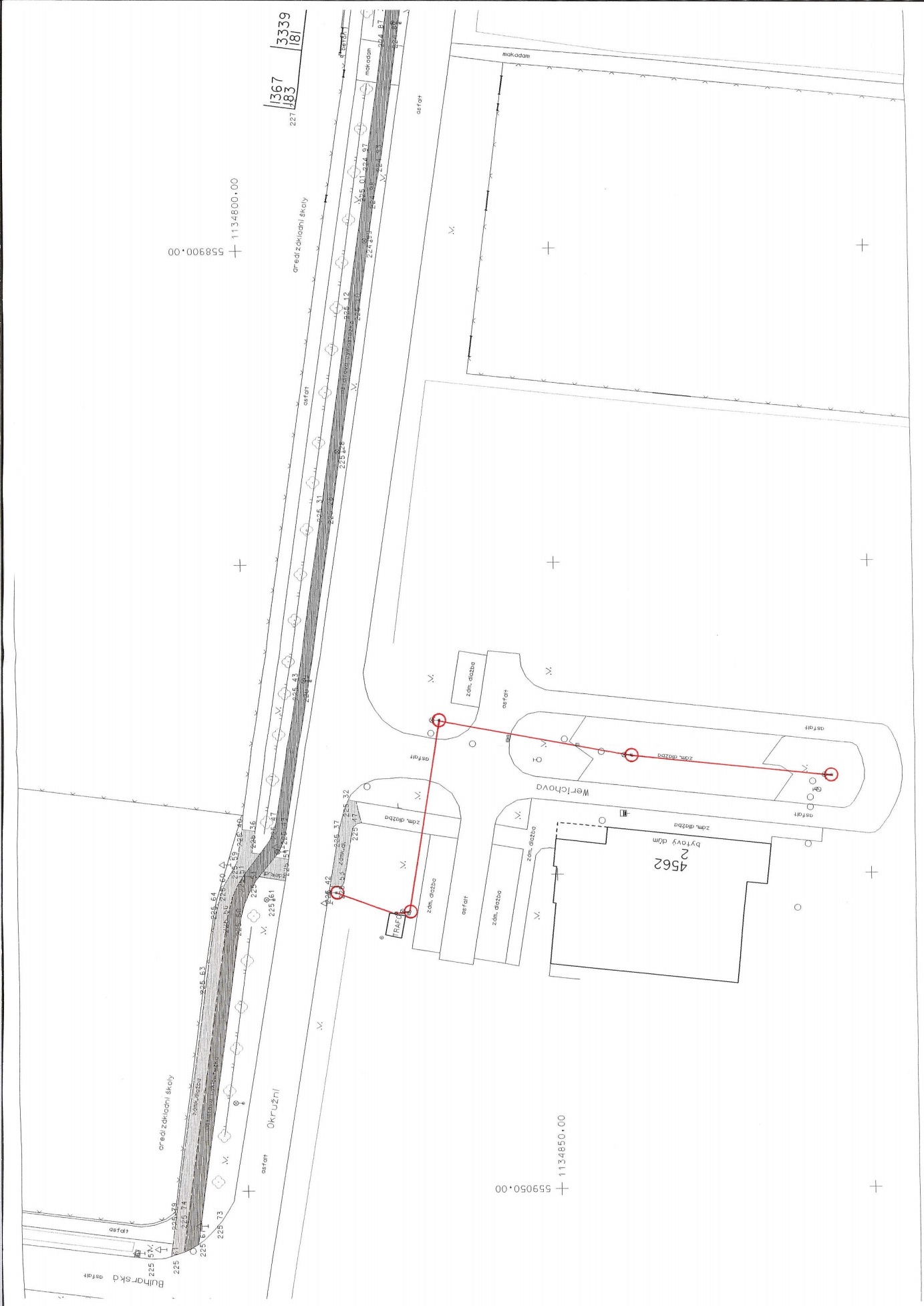 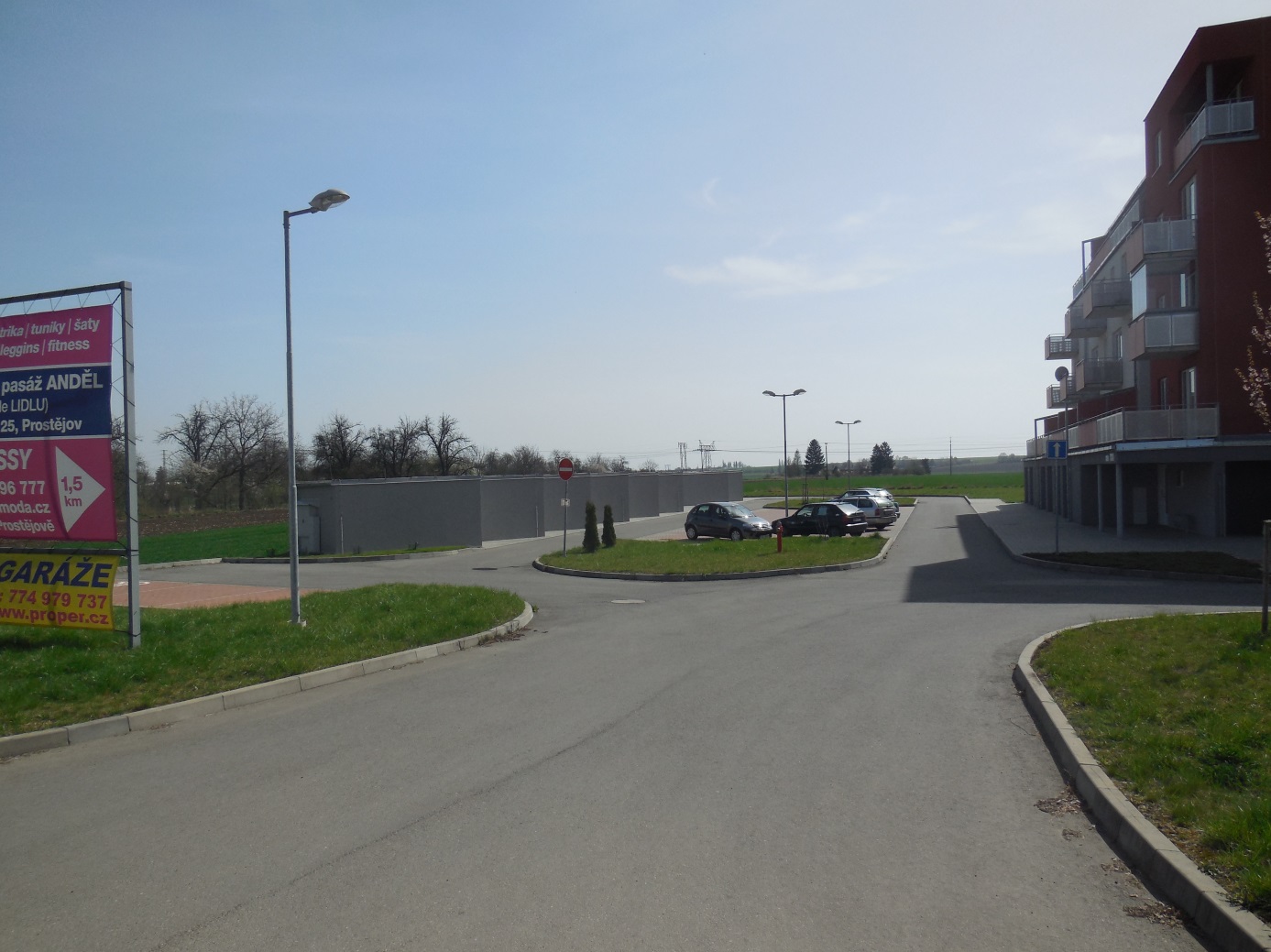 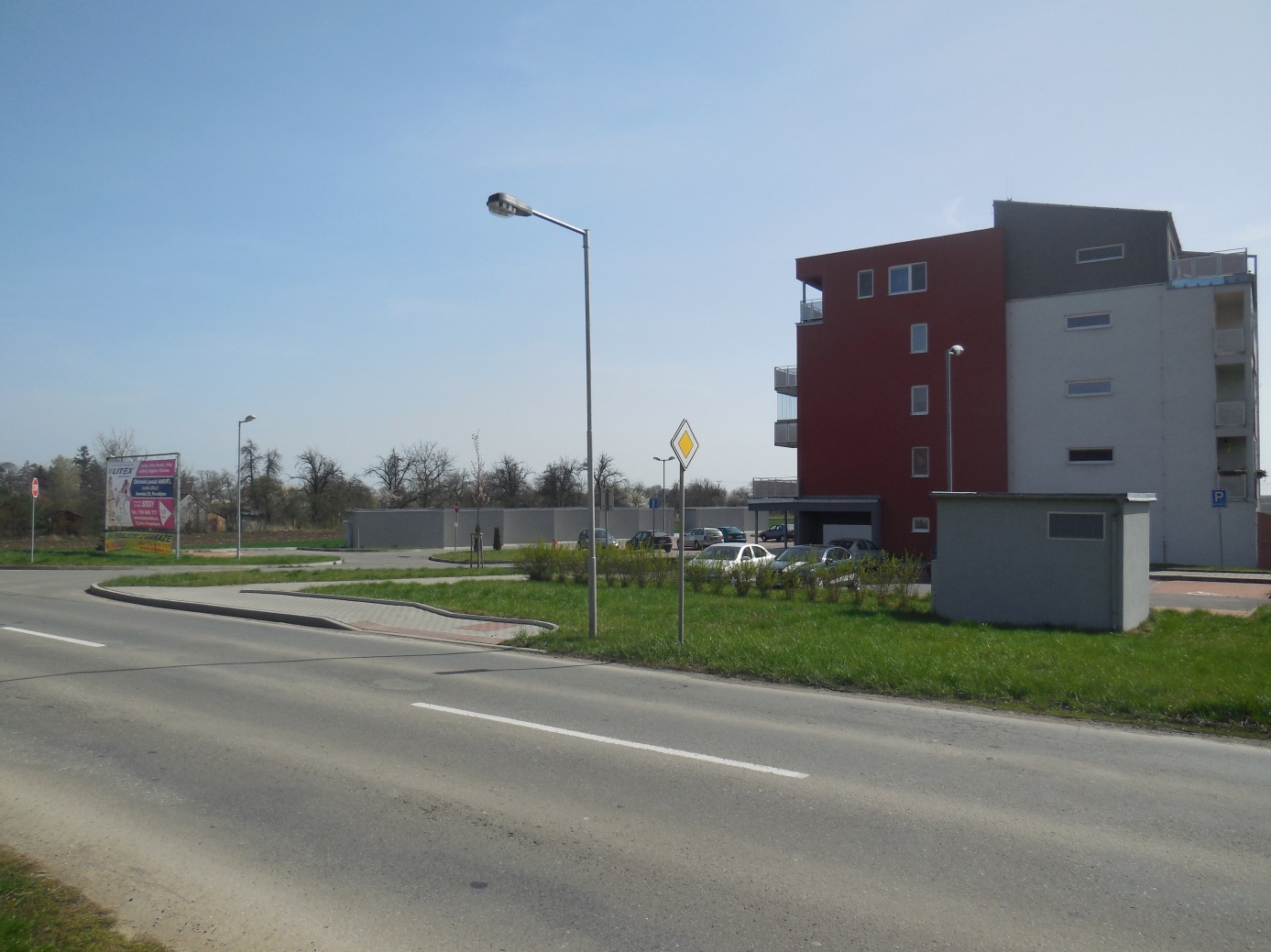 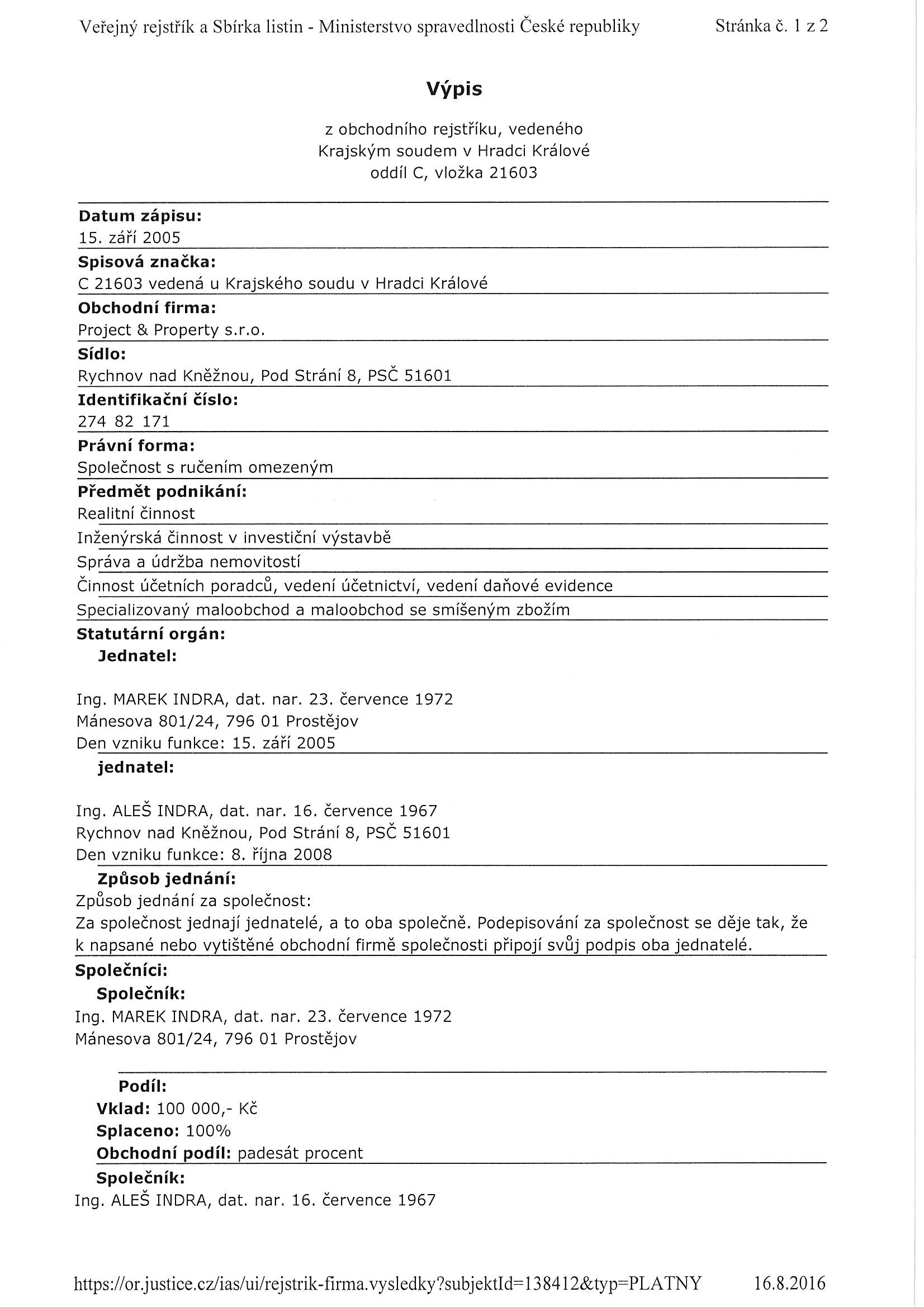 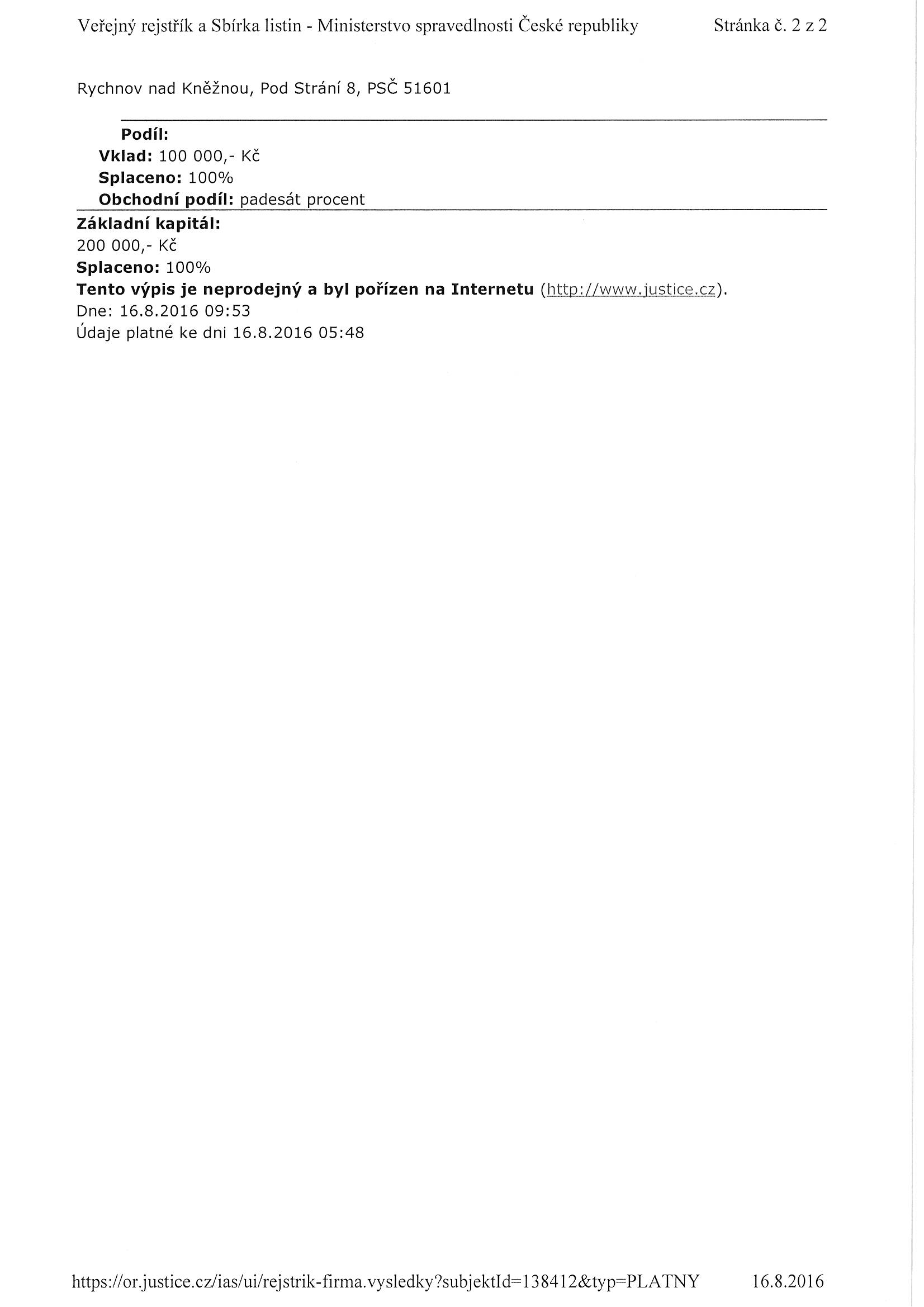 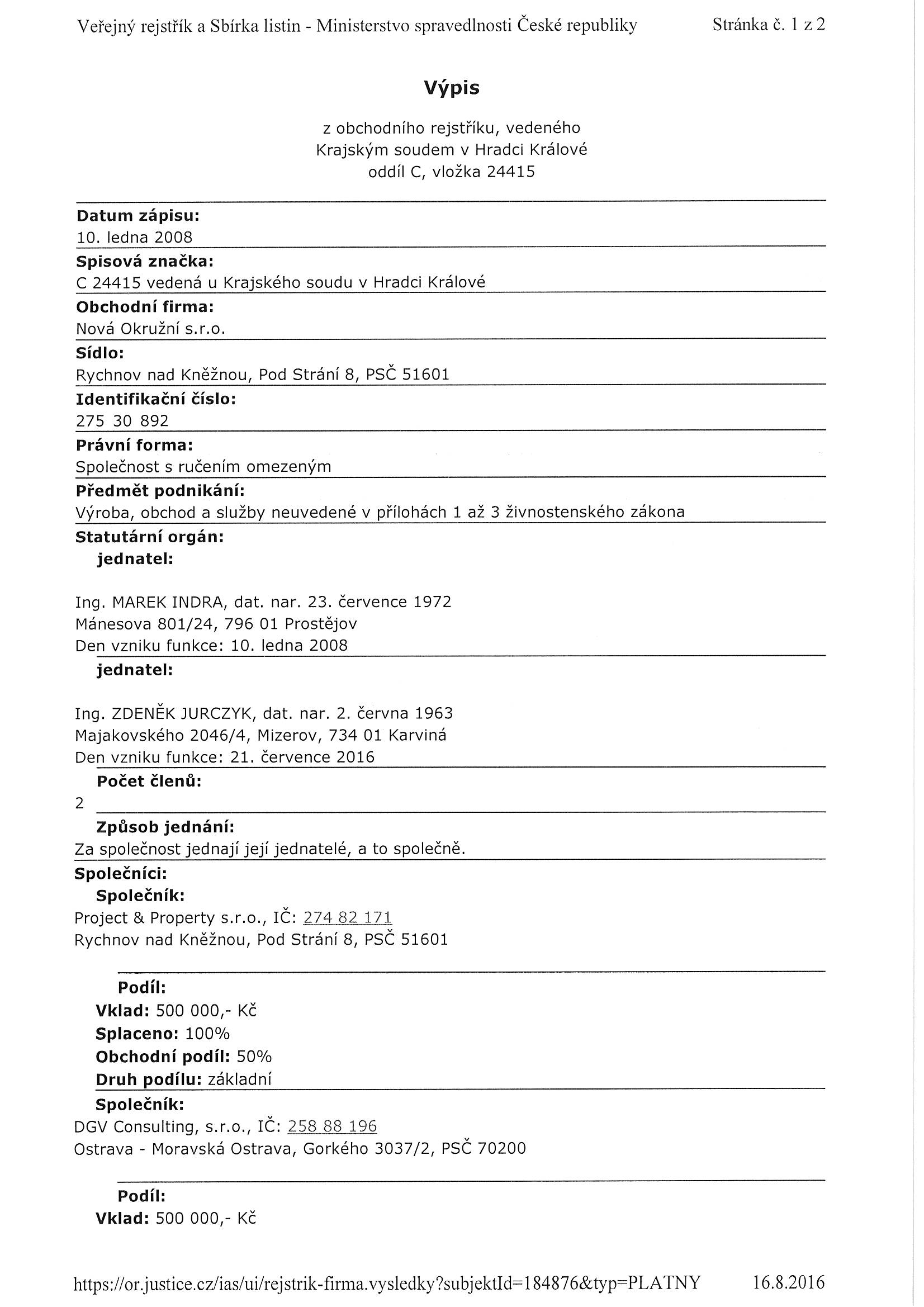 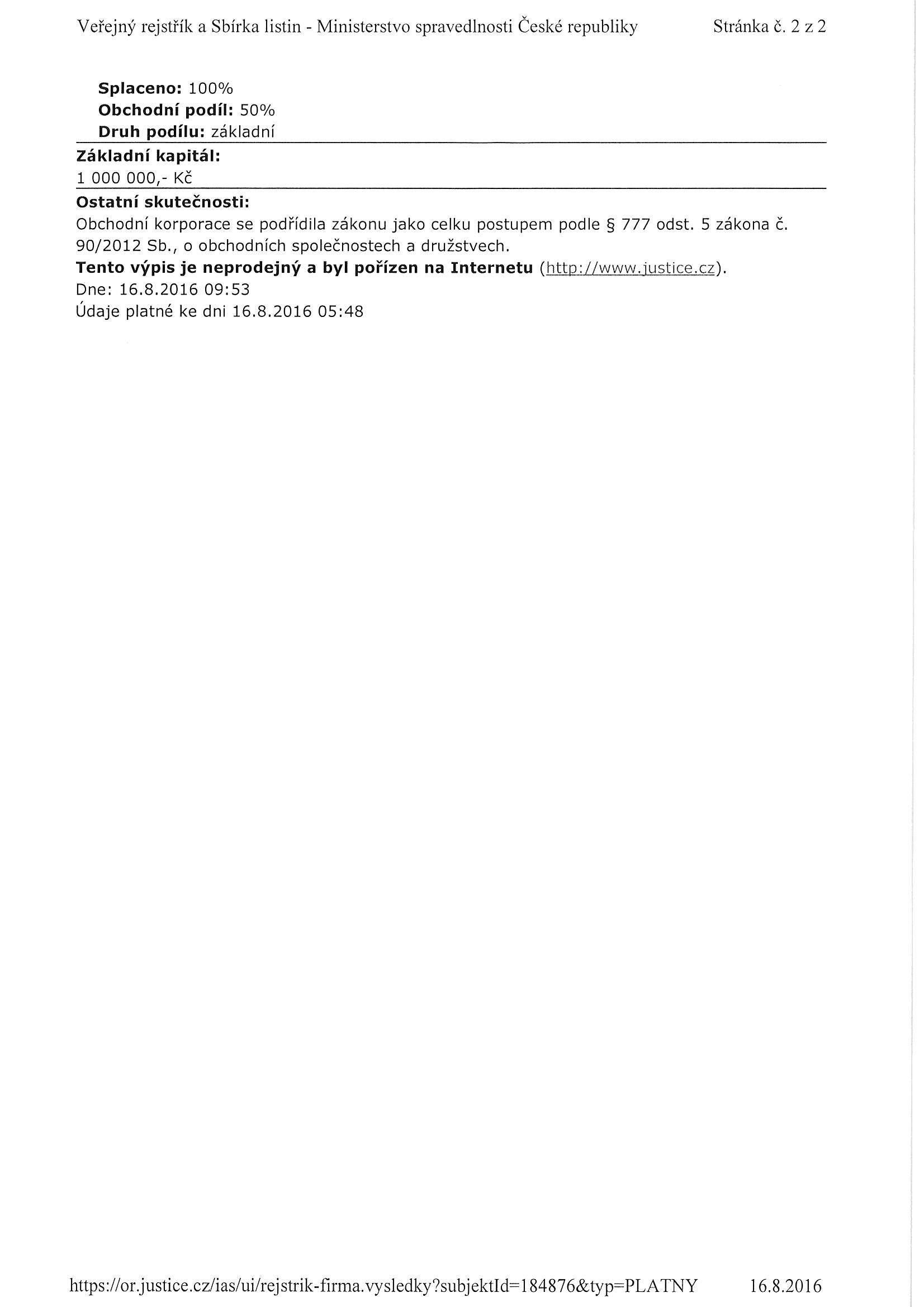 MATERIÁLMATERIÁLčíslo: pro zasedání pro zasedání pro zasedání pro zasedání Zastupitelstva města Prostějova konané dne 05.09.2016Zastupitelstva města Prostějova konané dne 05.09.2016Zastupitelstva města Prostějova konané dne 05.09.2016Zastupitelstva města Prostějova konané dne 05.09.2016Název materiálu:Revokace usnesení ZMP č. 16076 ze dne 11.04.2016, výkup pozemků p.č. 6375/3 a p.č. 6375/11, oba v k.ú. Prostějov, staveb komunikace, zpevněných ploch a veřejného osvětlení, zřízení služebnosti inženýrské sítě na části pozemku p.č. 6375/4 v k.ú. Prostějov a rozpočtové opatření kapitoly 50 – správa a nakládání s majetkem městaRevokace usnesení ZMP č. 16076 ze dne 11.04.2016, výkup pozemků p.č. 6375/3 a p.č. 6375/11, oba v k.ú. Prostějov, staveb komunikace, zpevněných ploch a veřejného osvětlení, zřízení služebnosti inženýrské sítě na části pozemku p.č. 6375/4 v k.ú. Prostějov a rozpočtové opatření kapitoly 50 – správa a nakládání s majetkem městaRevokace usnesení ZMP č. 16076 ze dne 11.04.2016, výkup pozemků p.č. 6375/3 a p.č. 6375/11, oba v k.ú. Prostějov, staveb komunikace, zpevněných ploch a veřejného osvětlení, zřízení služebnosti inženýrské sítě na části pozemku p.č. 6375/4 v k.ú. Prostějov a rozpočtové opatření kapitoly 50 – správa a nakládání s majetkem městaPředkládá:Rada města ProstějovaRada města ProstějovaRada města ProstějovaMgr. Jiří Pospíšil, náměstek primátorky, v. r. Mgr. Jiří Pospíšil, náměstek primátorky, v. r. Mgr. Jiří Pospíšil, náměstek primátorky, v. r. Návrh usnesení:Návrh usnesení:Návrh usnesení:Návrh usnesení:KapitolaODPAPolZPUZOrganizaceO hodnotu v Kč00000000500064096130105000000000006.000zvýšení pol. 6130 – pozemky; výkup pozemků p.č. 6375/3 a p.č. 6375/11, oba v k.ú. Prostějov (kupní cena a správní poplatek spojený s podáním návrhu na povolení vkladu vlastnického práva do katastru nemovitostí)zvýšení pol. 6130 – pozemky; výkup pozemků p.č. 6375/3 a p.č. 6375/11, oba v k.ú. Prostějov (kupní cena a správní poplatek spojený s podáním návrhu na povolení vkladu vlastnického práva do katastru nemovitostí)zvýšení pol. 6130 – pozemky; výkup pozemků p.č. 6375/3 a p.č. 6375/11, oba v k.ú. Prostějov (kupní cena a správní poplatek spojený s podáním návrhu na povolení vkladu vlastnického práva do katastru nemovitostí)zvýšení pol. 6130 – pozemky; výkup pozemků p.č. 6375/3 a p.č. 6375/11, oba v k.ú. Prostějov (kupní cena a správní poplatek spojený s podáním návrhu na povolení vkladu vlastnického práva do katastru nemovitostí)zvýšení pol. 6130 – pozemky; výkup pozemků p.č. 6375/3 a p.č. 6375/11, oba v k.ú. Prostějov (kupní cena a správní poplatek spojený s podáním návrhu na povolení vkladu vlastnického práva do katastru nemovitostí)zvýšení pol. 6130 – pozemky; výkup pozemků p.č. 6375/3 a p.č. 6375/11, oba v k.ú. Prostějov (kupní cena a správní poplatek spojený s podáním návrhu na povolení vkladu vlastnického práva do katastru nemovitostí)zvýšení pol. 6130 – pozemky; výkup pozemků p.č. 6375/3 a p.č. 6375/11, oba v k.ú. Prostějov (kupní cena a správní poplatek spojený s podáním návrhu na povolení vkladu vlastnického práva do katastru nemovitostí)00000000500064096121105000000000002.500zvýšení pol. 6121 – budovy, haly, stavby; výkup stavby komunikace a zpevněných ploch umístěných na pozemcích p.č. 6375/3 a p.č. 7835/1, oba v k.ú. Prostějov (kupní cena)zvýšení pol. 6121 – budovy, haly, stavby; výkup stavby komunikace a zpevněných ploch umístěných na pozemcích p.č. 6375/3 a p.č. 7835/1, oba v k.ú. Prostějov (kupní cena)zvýšení pol. 6121 – budovy, haly, stavby; výkup stavby komunikace a zpevněných ploch umístěných na pozemcích p.č. 6375/3 a p.č. 7835/1, oba v k.ú. Prostějov (kupní cena)zvýšení pol. 6121 – budovy, haly, stavby; výkup stavby komunikace a zpevněných ploch umístěných na pozemcích p.č. 6375/3 a p.č. 7835/1, oba v k.ú. Prostějov (kupní cena)zvýšení pol. 6121 – budovy, haly, stavby; výkup stavby komunikace a zpevněných ploch umístěných na pozemcích p.č. 6375/3 a p.č. 7835/1, oba v k.ú. Prostějov (kupní cena)zvýšení pol. 6121 – budovy, haly, stavby; výkup stavby komunikace a zpevněných ploch umístěných na pozemcích p.č. 6375/3 a p.č. 7835/1, oba v k.ú. Prostějov (kupní cena)zvýšení pol. 6121 – budovy, haly, stavby; výkup stavby komunikace a zpevněných ploch umístěných na pozemcích p.č. 6375/3 a p.č. 7835/1, oba v k.ú. Prostějov (kupní cena)00000000500064096121105000000000002.500zvýšení pol. 6121 – budovy, haly, stavby; výkup stavby veřejného osvětlení umístěné na pozemcích p.č. 6375/3, p.č. 6375/4 a p.č. 7835/1, vše v k.ú. Prostějov (kupní cena)zvýšení pol. 6121 – budovy, haly, stavby; výkup stavby veřejného osvětlení umístěné na pozemcích p.č. 6375/3, p.č. 6375/4 a p.č. 7835/1, vše v k.ú. Prostějov (kupní cena)zvýšení pol. 6121 – budovy, haly, stavby; výkup stavby veřejného osvětlení umístěné na pozemcích p.č. 6375/3, p.č. 6375/4 a p.č. 7835/1, vše v k.ú. Prostějov (kupní cena)zvýšení pol. 6121 – budovy, haly, stavby; výkup stavby veřejného osvětlení umístěné na pozemcích p.č. 6375/3, p.č. 6375/4 a p.č. 7835/1, vše v k.ú. Prostějov (kupní cena)zvýšení pol. 6121 – budovy, haly, stavby; výkup stavby veřejného osvětlení umístěné na pozemcích p.č. 6375/3, p.č. 6375/4 a p.č. 7835/1, vše v k.ú. Prostějov (kupní cena)zvýšení pol. 6121 – budovy, haly, stavby; výkup stavby veřejného osvětlení umístěné na pozemcích p.č. 6375/3, p.č. 6375/4 a p.č. 7835/1, vše v k.ú. Prostějov (kupní cena)zvýšení pol. 6121 – budovy, haly, stavby; výkup stavby veřejného osvětlení umístěné na pozemcích p.č. 6375/3, p.č. 6375/4 a p.č. 7835/1, vše v k.ú. Prostějov (kupní cena)KapitolaODPAPolZPUZOrganizaceO hodnotu v Kč000000007081151070000000000011.000snížení pol. 8115 – Fond rezerv a rozvojesnížení pol. 8115 – Fond rezerv a rozvojesnížení pol. 8115 – Fond rezerv a rozvojesnížení pol. 8115 – Fond rezerv a rozvojesnížení pol. 8115 – Fond rezerv a rozvojesnížení pol. 8115 – Fond rezerv a rozvojesnížení pol. 8115 – Fond rezerv a rozvojeKapitolaODPAPolZPUZOrganizaceO hodnotu v Kč00000000500064096121105000000000001.000zvýšení pol. 6121 – budovy, haly, stavby; výkup stavby veřejného osvětlení na ul. Werichova v Prostějově umístěné na pozemcích p.č. 6375/3, p.č. 6375/4 a p.č. 7835/1, vše v k.ú. Prostějov (kupní cena)zvýšení pol. 6121 – budovy, haly, stavby; výkup stavby veřejného osvětlení na ul. Werichova v Prostějově umístěné na pozemcích p.č. 6375/3, p.č. 6375/4 a p.č. 7835/1, vše v k.ú. Prostějov (kupní cena)zvýšení pol. 6121 – budovy, haly, stavby; výkup stavby veřejného osvětlení na ul. Werichova v Prostějově umístěné na pozemcích p.č. 6375/3, p.č. 6375/4 a p.č. 7835/1, vše v k.ú. Prostějov (kupní cena)zvýšení pol. 6121 – budovy, haly, stavby; výkup stavby veřejného osvětlení na ul. Werichova v Prostějově umístěné na pozemcích p.č. 6375/3, p.č. 6375/4 a p.č. 7835/1, vše v k.ú. Prostějov (kupní cena)zvýšení pol. 6121 – budovy, haly, stavby; výkup stavby veřejného osvětlení na ul. Werichova v Prostějově umístěné na pozemcích p.č. 6375/3, p.č. 6375/4 a p.č. 7835/1, vše v k.ú. Prostějov (kupní cena)zvýšení pol. 6121 – budovy, haly, stavby; výkup stavby veřejného osvětlení na ul. Werichova v Prostějově umístěné na pozemcích p.č. 6375/3, p.č. 6375/4 a p.č. 7835/1, vše v k.ú. Prostějov (kupní cena)zvýšení pol. 6121 – budovy, haly, stavby; výkup stavby veřejného osvětlení na ul. Werichova v Prostějově umístěné na pozemcích p.č. 6375/3, p.č. 6375/4 a p.č. 7835/1, vše v k.ú. Prostějov (kupní cena)KapitolaODPAPolZPUZOrganizaceO hodnotu v Kč00000000708115107000000000001.000snížení pol. 8115 – Fond rezerv a rozvojesnížení pol. 8115 – Fond rezerv a rozvojesnížení pol. 8115 – Fond rezerv a rozvojesnížení pol. 8115 – Fond rezerv a rozvojesnížení pol. 8115 – Fond rezerv a rozvojesnížení pol. 8115 – Fond rezerv a rozvojesnížení pol. 8115 – Fond rezerv a rozvojeKapitolaODPAPolZPUZOrganizaceO hodnotu v Kč00000000500064096130105000000000006.000zvýšení pol. 6130 – pozemky; výkup pozemků p.č. 6375/3 a p.č. 6375/11, oba v k.ú. Prostějov (kupní cena a správní poplatek spojený s podáním návrhu na povolení vkladu vlastnického práva do katastru nemovitostí)zvýšení pol. 6130 – pozemky; výkup pozemků p.č. 6375/3 a p.č. 6375/11, oba v k.ú. Prostějov (kupní cena a správní poplatek spojený s podáním návrhu na povolení vkladu vlastnického práva do katastru nemovitostí)zvýšení pol. 6130 – pozemky; výkup pozemků p.č. 6375/3 a p.č. 6375/11, oba v k.ú. Prostějov (kupní cena a správní poplatek spojený s podáním návrhu na povolení vkladu vlastnického práva do katastru nemovitostí)zvýšení pol. 6130 – pozemky; výkup pozemků p.č. 6375/3 a p.č. 6375/11, oba v k.ú. Prostějov (kupní cena a správní poplatek spojený s podáním návrhu na povolení vkladu vlastnického práva do katastru nemovitostí)zvýšení pol. 6130 – pozemky; výkup pozemků p.č. 6375/3 a p.č. 6375/11, oba v k.ú. Prostějov (kupní cena a správní poplatek spojený s podáním návrhu na povolení vkladu vlastnického práva do katastru nemovitostí)zvýšení pol. 6130 – pozemky; výkup pozemků p.č. 6375/3 a p.č. 6375/11, oba v k.ú. Prostějov (kupní cena a správní poplatek spojený s podáním návrhu na povolení vkladu vlastnického práva do katastru nemovitostí)zvýšení pol. 6130 – pozemky; výkup pozemků p.č. 6375/3 a p.č. 6375/11, oba v k.ú. Prostějov (kupní cena a správní poplatek spojený s podáním návrhu na povolení vkladu vlastnického práva do katastru nemovitostí)00000000500064096121105000000000002.500zvýšení pol. 6121 – budovy, haly, stavby; výkup stavby komunikace a zpevněných ploch umístěných na pozemcích p.č. 6375/3 a p.č. 7835/1, oba v k.ú. Prostějov (kupní cena)zvýšení pol. 6121 – budovy, haly, stavby; výkup stavby komunikace a zpevněných ploch umístěných na pozemcích p.č. 6375/3 a p.č. 7835/1, oba v k.ú. Prostějov (kupní cena)zvýšení pol. 6121 – budovy, haly, stavby; výkup stavby komunikace a zpevněných ploch umístěných na pozemcích p.č. 6375/3 a p.č. 7835/1, oba v k.ú. Prostějov (kupní cena)zvýšení pol. 6121 – budovy, haly, stavby; výkup stavby komunikace a zpevněných ploch umístěných na pozemcích p.č. 6375/3 a p.č. 7835/1, oba v k.ú. Prostějov (kupní cena)zvýšení pol. 6121 – budovy, haly, stavby; výkup stavby komunikace a zpevněných ploch umístěných na pozemcích p.č. 6375/3 a p.č. 7835/1, oba v k.ú. Prostějov (kupní cena)zvýšení pol. 6121 – budovy, haly, stavby; výkup stavby komunikace a zpevněných ploch umístěných na pozemcích p.č. 6375/3 a p.č. 7835/1, oba v k.ú. Prostějov (kupní cena)zvýšení pol. 6121 – budovy, haly, stavby; výkup stavby komunikace a zpevněných ploch umístěných na pozemcích p.č. 6375/3 a p.č. 7835/1, oba v k.ú. Prostějov (kupní cena)00000000500064096121105000000000002.500zvýšení pol. 6121 – budovy, haly, stavby; výkup stavby veřejného osvětlení umístěné na pozemcích p.č. 6375/3, p.č. 6375/4 a p.č. 7835/1, vše v k.ú. Prostějov (kupní cena)zvýšení pol. 6121 – budovy, haly, stavby; výkup stavby veřejného osvětlení umístěné na pozemcích p.č. 6375/3, p.č. 6375/4 a p.č. 7835/1, vše v k.ú. Prostějov (kupní cena)zvýšení pol. 6121 – budovy, haly, stavby; výkup stavby veřejného osvětlení umístěné na pozemcích p.č. 6375/3, p.č. 6375/4 a p.č. 7835/1, vše v k.ú. Prostějov (kupní cena)zvýšení pol. 6121 – budovy, haly, stavby; výkup stavby veřejného osvětlení umístěné na pozemcích p.č. 6375/3, p.č. 6375/4 a p.č. 7835/1, vše v k.ú. Prostějov (kupní cena)zvýšení pol. 6121 – budovy, haly, stavby; výkup stavby veřejného osvětlení umístěné na pozemcích p.č. 6375/3, p.č. 6375/4 a p.č. 7835/1, vše v k.ú. Prostějov (kupní cena)zvýšení pol. 6121 – budovy, haly, stavby; výkup stavby veřejného osvětlení umístěné na pozemcích p.č. 6375/3, p.č. 6375/4 a p.č. 7835/1, vše v k.ú. Prostějov (kupní cena)zvýšení pol. 6121 – budovy, haly, stavby; výkup stavby veřejného osvětlení umístěné na pozemcích p.č. 6375/3, p.č. 6375/4 a p.č. 7835/1, vše v k.ú. Prostějov (kupní cena)KapitolaODPAPolZPUZOrganizaceO hodnotu v Kč000000007081151070000000000011.000snížení pol. 8115 – Fond rezerv a rozvojesnížení pol. 8115 – Fond rezerv a rozvojesnížení pol. 8115 – Fond rezerv a rozvojesnížení pol. 8115 – Fond rezerv a rozvojesnížení pol. 8115 – Fond rezerv a rozvojesnížení pol. 8115 – Fond rezerv a rozvojesnížení pol. 8115 – Fond rezerv a rozvoje